Publicado en  el 23/03/2017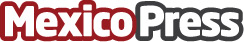 Las redes sociales son las fuentes de información de los adolescentesEn cuanto a redes sociales, a la hora de informarse, Facebook es la primera opción (47 por ciento), seguida muy de lejos por YouTube (14 por ciento) y Twitter (13 por ciento).Datos de contacto:Nota de prensa publicada en: https://www.mexicopress.com.mx/las-redes-sociales-son-las-fuentes-de Categorías: Internacional Comunicación E-Commerce http://www.mexicopress.com.mx